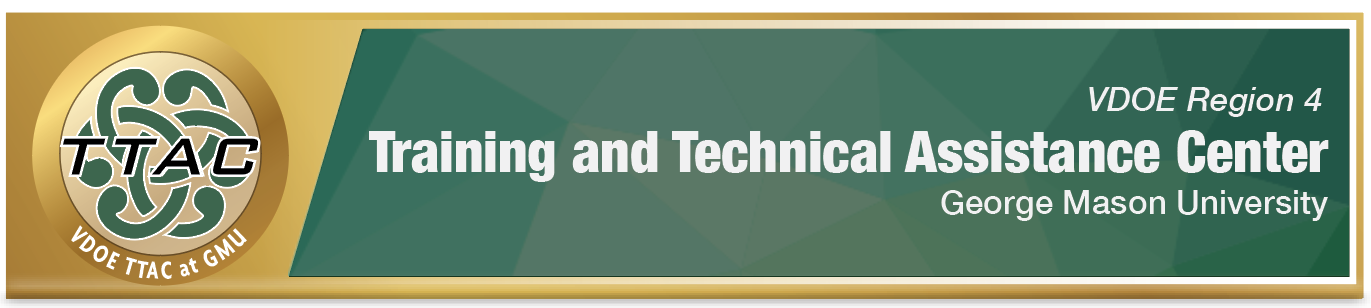 HLP Highlight ToolHLP 21: Teach Students to Maintain and Generalize New Learning Across Time and SettingsHere’s What It Is:Utilizing numerous examples for designing and delivering instructionSystematic planning for instruction and review of contentMaintaining successful behavior by reinforcing schedulesStrategies to help students maintain their learning in multiple settingsApplying successful behavior strategies in more than one settingTeaching learners to regulate/manage their behaviorWhen Do I Use It?When students need to use successful learned skills in different settings (academic, behavioral, social)When trying to maintain desired behaviors to new settings and peopleWhen trying to reinforce the desired behaviorHere’s What It Looks Like:ABA Autism Training – Chapter 4 – Generalization (6:02) Promoting Generalization (9:34)Schedules of Reinforcement (4:44)Resources to Extend Learning:The Iris CenterHigh Leverage PracticesNational Center on Intensive InterventionThe National Clearinghouse on Autism Evidence and Practice (NCAEP) and UNC-Chapel HillHere Are My Work Plans:Refer to the video for the categories below: ABA Autism Training – Chapter 4 – Generalization (6:02)Definition of Generalization, (Video 00:36-1:27)Areas of Generalization, (Video 1:28-4:52)Generalization Tips, (Video 5:05-6:02)Suggested Activities:Promote behavior maintenance using a reinforcement scheduleUse the suggestions on the Leadership Guide to help promote active engagementMap out opportunities for incremental rehearsal to lead to mastery.HLP 21 In Action!Generalization Techniques to Get You StartedEach of the generalization techniques suggested below can be used individually or in combination to strengthen generalization. Directions: Read about each technique below and practice applying one within your instructional setting.ReferencesHashey, A. I., Kaczorowski, T. L., & DiCesare, D. M. (2020). High-Leverage Practices in Special Education, Guide 6. Council for Exceptional Children.McLeskey, J. (Ed.). (2019). High leverage practices for inclusive classrooms. New York: Routledge.Find additional HLP Highlight Tools on TTAC Online. For additional information about TTAC Region 4, go to https://ttac.gmu.edu/. Name of TechniqueDescriptionExplanationSequential Modification Teacher applies the same techniques that were successful in changing the behavior in one setting to all settings where the behavior is desirable. Generalization in ABA: Sequential Modification (18:07)Train Sufficient Exemplars Teacher should train the student in a variety of settings with different people. Generalization Overview (view video segment 16:45-21:30)Program Common Stimuli Teacher replicates the setting where the behavior should be generalized by bringing elements of the training setting.Promoting Generalization (view video segment 3:16-6:40)Train to Generalize Teacher instructs the student a new behavior and reinforces the learned behavior in a new setting until generalization occurs.Promoting Generalization (view video segment 6:43-8:30)